ReligiaKlasa I OSM I ST.37. Uroczystość Zmartwychwstania Jezusa.( Podręcznik s.93-95)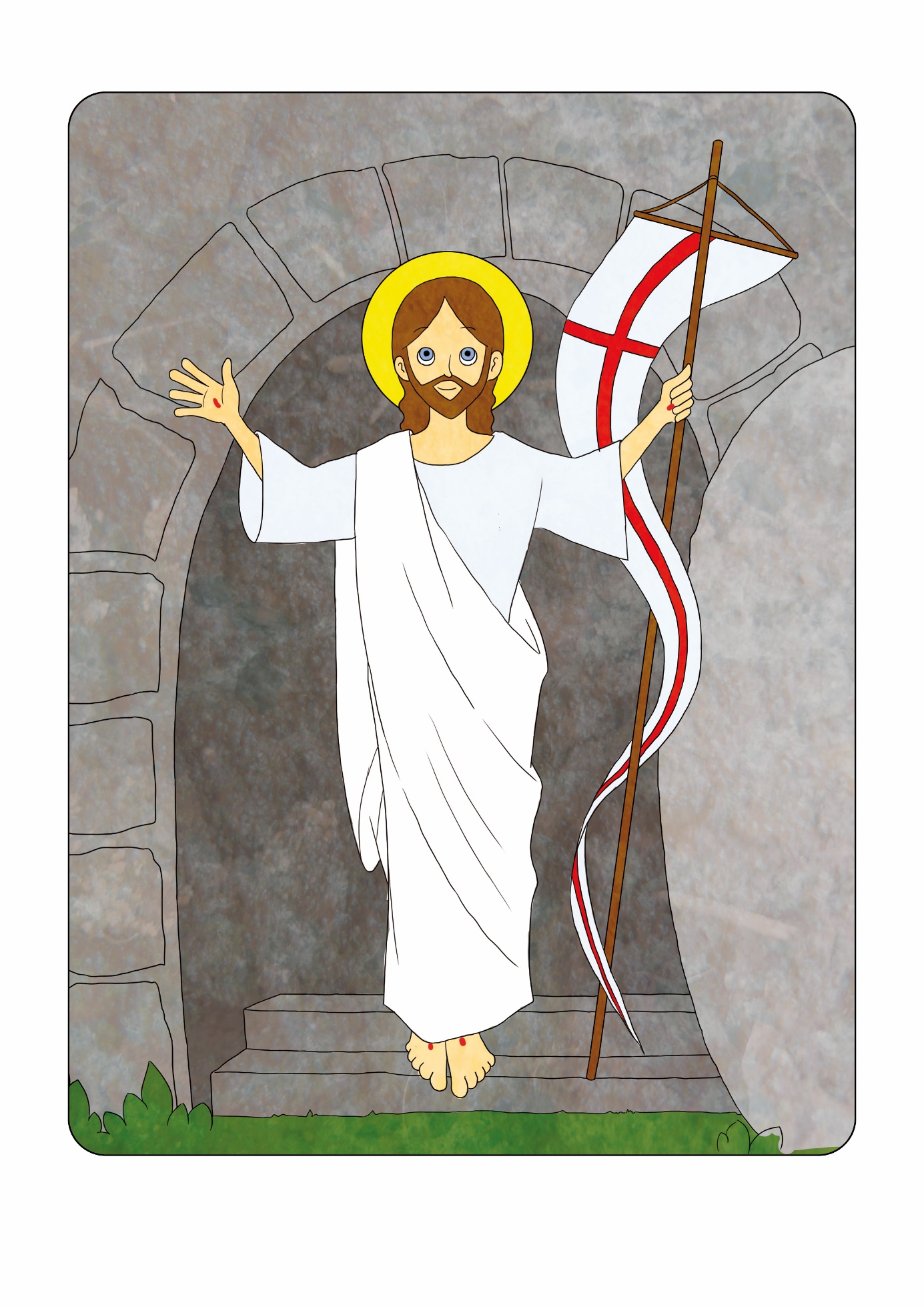 Modlitwa:  Odmówcie teraz albo przed spaniem ”Ojcze nasz…”W naszym życiu są takie chwile, kiedy jest nam  smutno; choroba, zła ocena. Wiemy też, że po nich przychodzą  chwile radosne: dobry stopień w  szkole, przyjazd kogoś z rodziny. Ćwiczenie s.95Pokoloruj pisanki, znajdujące się w Dodatku, wklej je w puste miejsca i odczytaj hasło.Hasło powinno brzmieć: ”Jezus zmartwychwstał. Alleluja!”Posłuchajcie teraz fragmentu ewangelii św. Łukasza, która mówi o zmartwychwstaniu Pana Jezusa.ZMARTWYCHWSTANIE JEZUSA CHRYSTUSAPusty grób*241 W pierwszy dzień tygodnia poszły skoro świt do grobu, niosąc przygotowane wonności. 2 Kamień od grobu zastały odsunięty. 3 A skoro weszły, nie znalazły ciała Pana Jezusa. 4 Gdy wobec tego były bezradne, nagle stanęło przed nimi dwóch mężczyzn w lśniących szatach. 5 Przestraszone, pochyliły twarze ku ziemi, lecz tamci rzekli do nich: «Dlaczego szukacie żyjącego wśród umarłych? 6 Nie ma Go tutaj; zmartwychwstał. Przypomnijcie sobie, jak wam mówił, będąc jeszcze w Galilei: 7 "Syn Człowieczy musi być wydany w ręce grzeszników i ukrzyżowany, lecz trzeciego dnia zmartwychwstanie"». 8 Wtedy przypomniały sobie Jego słowa 9 i wróciły od grobu, oznajmiły to wszystko Jedenastu i wszystkim pozostałym. 10 A były to: Maria Magdalena, Joanna i Maria, matka Jakuba; i inne z nimi opowiadały to Apostołom.- Kto pierwszy przybył do grobu?- Co zobaczyły przy grobie?- Kogo tam spotkały?- Co anioł powiedział niewiastom?Jezus zmartwychwstał w niedzielę i dlatego przychodzimy do kościoła właśnie w ten dzień. Za rok będzie już lepiej na WIELKANOC.Ćwiczenie s. 94Wykonaj zadania, a dowiesz się jakie są symbole Zmartwychwstania Jezusa. Podpisz symbole.Praca domowa, s.95Połącz kropki przy kolejnych liczbach, a dowiesz się, kto stał przy grobie Jezusa. Jeśli masz ochotę możesz go też ładnie pomalować.Bóg zapłać zarówno dzieciom jak i Rodzicom za poświęcony czas na dzisiejszą katechezę.Alleluja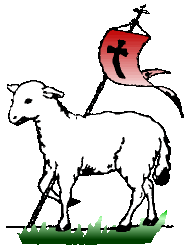 